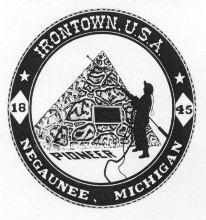 Negaunee Irontown Board of Directors ApplicationPlease use this form to express your interest in serving on the Board of Directors for the Negaunee Irontown Association.  Please return this form to:  Office Manager, PO Box 128; Negaunee, MI.  49866.  Please feel free to submit background or additional material.Applicant Name:  ________________________________________________________Home Address:  __________________________________________________________Phone:  ________________ Cell: ____________________e-mail: ______________________________Occupation: _____________________________________________________________Have you ever served on the Irontown Board of Directors?	No   Yes   If yes, state reason for leaving:  _______________________________Are you able to attend as least six monthly meetings a year?   NO   YESWhat is your understanding of the mission of this board?________________________________________________________________________________________________________________________________________________________________________________________________________________________________________________________________________________________________Describe the qualifications/skills you would bring to this position:________________________________________________________________________________________________________________________________________________________________________________________________________________________________________________________________________________________________________________________________________________________________________